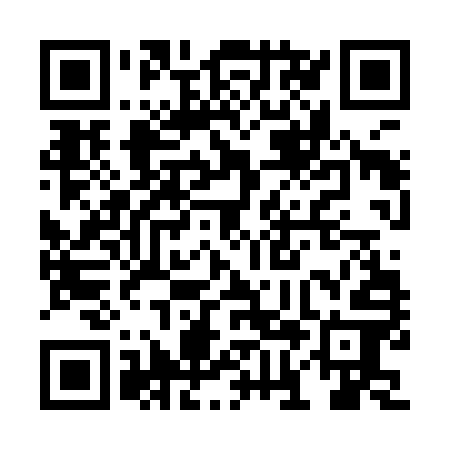 Prayer times for Coronation Park, Ontario, CanadaWed 1 May 2024 - Fri 31 May 2024High Latitude Method: Angle Based RulePrayer Calculation Method: Islamic Society of North AmericaAsar Calculation Method: HanafiPrayer times provided by https://www.salahtimes.comDateDayFajrSunriseDhuhrAsrMaghribIsha1Wed4:536:231:276:258:3110:012Thu4:516:211:266:258:3210:033Fri4:496:201:266:268:3310:044Sat4:486:191:266:278:3410:065Sun4:466:171:266:278:3610:076Mon4:446:161:266:288:3710:097Tue4:426:151:266:298:3810:118Wed4:416:141:266:298:3910:129Thu4:396:121:266:308:4010:1410Fri4:376:111:266:318:4110:1511Sat4:366:101:266:318:4210:1712Sun4:346:091:266:328:4310:1813Mon4:336:081:266:338:4410:2014Tue4:316:071:266:338:4510:2115Wed4:306:061:266:348:4710:2316Thu4:286:051:266:348:4810:2417Fri4:276:041:266:358:4910:2618Sat4:256:031:266:368:5010:2719Sun4:246:021:266:368:5110:2920Mon4:226:011:266:378:5210:3021Tue4:216:001:266:378:5310:3222Wed4:205:591:266:388:5410:3323Thu4:195:591:266:388:5510:3524Fri4:175:581:266:398:5510:3625Sat4:165:571:276:408:5610:3726Sun4:155:561:276:408:5710:3927Mon4:145:561:276:418:5810:4028Tue4:135:551:276:418:5910:4129Wed4:125:541:276:429:0010:4330Thu4:115:541:276:429:0110:4431Fri4:105:531:276:439:0210:45